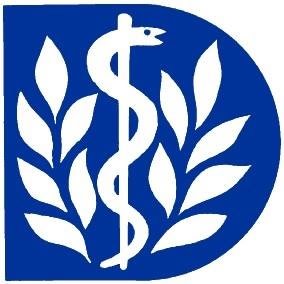 Dagordning för årsmöte Distriktsläkarföreningen i Stockholm 9 februari 2022
1. Mötets öppnande
2. Närvaro, röstlängd.
3. Val av mötesordförande
4. Val av mötessekreterare
5. Mötets behöriga utlysande
6. Fastställande av dagordningen.
7. Val av två justeringsmän, tillika rösträknare.
8. Godkännande av verksamhetsberättelse 2021
9. Godkännande av kassarapport
10. Föredragande av revisorerna
11. Frågan om ansvarsfrihet för styrelsen under förutsättning att den centrala revisionen ej
rekommenderar annat.
12. Genomgång av verksamhetsplan och budget 2022
13. Fastställande av årsavgift 2022
14. Val av ordförande 2022
15. Val av sekreterare 2022
16. Val av övriga styrelseledamöter 2022
17. Val av verksamhetsrevisorer 2022
18. Val av valberedning och sammankallande
19. Inkomna motioner
20. Övriga frågor
21. Mötets avslutande